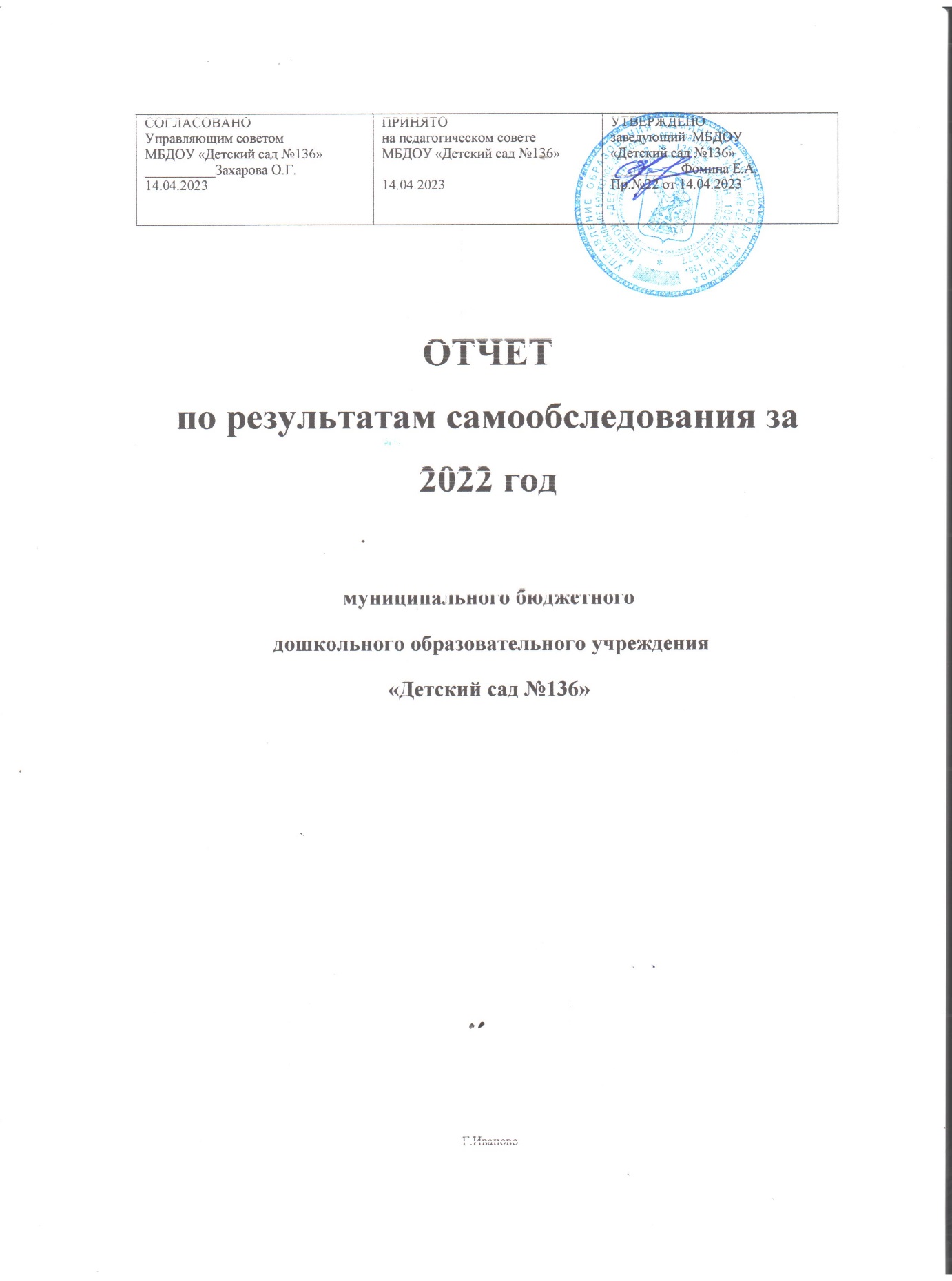 Самообследование деятельности Муниципального бюджетного дошкольного образовательного учреждения «Детский сад № 136» муниципального образования г.Иванова (далее ДОУ) составлено в соответствии с Приказом Минобрнауки Российской Федерации от 14.12.2017 № 1218 «Порядок проведения самообследования образовательной организацией».Самообследование включает в себя аналитическую часть и результаты анализа деятельности ДОУ за 2022  год.Аналитическая часть. Общая характеристика образовательного учреждения:Название: Муниципальное бюджетное дошкольное образовательное учреждение «Детский сад № 136» г. Иванова.Тип учреждения: дошкольное образовательное учреждение.Организационно-правовая форма ДОУ: муниципальное бюджетное дошкольное образовательное учреждение.  Юридический адрес: 153012, г. Иваново, ул.Колотилова, д.64Заведующий: Фомина Елена АлександровнаТелефон: 8(4932) 30-38-86Учредитель: Управление образования Администрации города ИвановаРежим работы МБДОУ «Детский сад № 136»: пятидневная рабочая неделя с выходными днями в субботу и воскресенье, с 12-часовым пребыванием воспитанников в детском саду с 7.00. до 19.00.Количество работающих физических лиц: 25 человек.I. Оценка образовательной деятельностиОбразовательная деятельность в Детском саду организована в соответствии с Федеральным законом от 29.12.2012 № 273-ФЗ «Об образовании в Российской Федерации», ФГОС дошкольного образования. С 01.01.2021 года Детский сад функционирует в соответствии с требованиями СП 2.4.3648-20 «Санитарно-эпидемиологические требования к организациям воспитания и обучения, отдыха и оздоровления детей и молодежи», а с 01.03.2021 — дополнительно с требованиями СанПиН 1.2.3685-21 «Гигиенические нормативы и требования к обеспечению безопасности и (или) безвредности для человека факторов среды обитания».Образовательная деятельность ведется на основании утвержденной основной образовательной программы дошкольного образования, которая составлена в соответствии с ФГОС дошкольного образования с учетом примерной образовательной программы дошкольного образования, санитарно-эпидемиологическими правилами и нормативами.Детский сад посещают 78 воспитанников в возрасте от 1,5 до 7 лет. В Детском саду сформировано 4 группы общеразвивающей направленности и 1 компенсирующей. Из них:1 ясельная группа – 12 детей;1 младшая группа — 8 детей;1 средняя группа — 23 ребенка;1  подготовительная к школе группа — 26 детей;1 для детей с тяжелыми нарушениями речи – 8 детей.Воспитательная работаС 01.09.2022 Детский сад реализует рабочую программу воспитания и календарный план воспитательной работы, которые являются частью основной образовательной программы дошкольного образования.За 4 месяца реализации программы воспитания родители выражают удовлетворенность воспитательным процессом в Детском саду, что отразилось на результатах анкетирования, проведенного в декабре 2022. Чтобы выбрать стратегию воспитательной работы, в 2022 году проводился анализ состава семей воспитанников.Характеристика семей по составуХарактеристика семей по количеству детейВоспитательная работа строится с учетом индивидуальных особенностей детей, с использованием разнообразных форм и методов, в тесной взаимосвязи воспитателей, специалистов и родителей. Детям из неполных семей уделяется большее внимание в первые месяцы после зачисления в Детский сад.Дополнительное образованиеВ детском саду в 2022 году дополнительные общеразвививающие услуги не оказывались.II. Оценка системы управления организацииУправление Детским садом осуществляется в соответствии с действующим законодательством и уставом Детского сада.Управление Детским садом строится на принципах единоначалия и коллегиальности. Коллегиальными органами управления являются: управляющий совет, педагогический совет, общее собрание работников. Единоличным исполнительным органом является руководитель — заведующий.Органы управления, действующие в Детском садуСтруктура и система управления соответствуют специфике деятельности Детского сада.По итогам 2022 года система управления Детского сада оценивается как эффективная, позволяющая учесть мнение работников и всех участников образовательных отношений. В следующем году изменение системы управления не планируется.III. Оценка содержания и качества подготовки обучающихсяУровень развития детей анализируется по итогам педагогической диагностики. Формы проведения диагностики:диагностические занятия (по каждому разделу программы);диагностические срезы;наблюдения, итоговые занятия.Содержание образовательной деятельности в ДОУ определено основной образовательной программой МБДОУ «Детский сад №136» (далее ООП ДОУ).ООП ДОУ разработана в соответствии с ФГОС ДО на основе примерной основной образовательной программы дошкольного образования, с учетом авторской комплексной программы «От рождения до школы» под редакцией Н.Е. Вераксы, Т.С. Комаровой; М.А. Васильевой.Образовательную программу в 2022 году освоили более 95% детей.  Стабильно высокие результаты освоения образовательной программы воспитанниками свидетельствуют о высоком уровне качества образовательного процесса и созданных условий в ДОУ.Анализ  совместной деятельности педагогического коллектива ДОУ с семьями показывает, что использование дифференцированного подхода, нетрадиционных форм и методов общения с родителями, повышает их ответственность за воспитание детей в семье. Это создает атмосферу взаимопонимания и доверительных отношений между родителями, педагогами и детьми; способствует  обмену опытом семейного воспитания между родителями; создает  благоприятную  эмоциональную атмосферу между родителями и педагогами; обеспечивает совместный успех в деле  воспитания, обучения и развития детей.В июне 2022 года педагоги Детского сада проводили обследование воспитанников подготовительной группы на предмет оценки сформированности предпосылок к учебной деятельности в количестве 23 человек. Задания позволили оценить уровень сформированности предпосылок к учебной деятельности: возможность работать в соответствии с фронтальной инструкцией (удержание алгоритма деятельности), умение самостоятельно действовать по образцу и осуществлять контроль, обладать определенным уровнем работоспособности, а также вовремя остановиться в выполнении того или иного задания и переключиться на выполнение следующего, возможностей распределения и переключения внимания, работоспособности, темпа, целенаправленности деятельности и самоконтроля.Результаты педагогического анализа показывают преобладание детей с высоким и средним уровнями развития при прогрессирующей динамике на конец учебного года, что говорит о результативности образовательной деятельности в Детском саду.IV. Оценка организации учебного процесса (воспитательно-образовательного процесса)В основе образовательного процесса в Детском саду лежит взаимодействие педагогических работников, администрации и родителей. Основными участниками образовательного процесса являются дети, родители, педагоги.Основные форма организации образовательного процесса:совместная деятельность педагогического работника и воспитанников в рамках организованной образовательной деятельности по освоению основной общеобразовательной программы;самостоятельная деятельность воспитанников под наблюдением педагогического работника.Занятия в рамках образовательной деятельности ведутся по подгруппам. Продолжительность занятий соответствует СанПиН 1.2.3685-21 и составляет:в группах с детьми от 1,5 до 3 лет — до 10 мин;в группах с детьми от 3 до 4 лет — до 15 мин;в группах с детьми от 4 до 5 лет — до 20 мин;в группах с детьми от 5 до 6 лет — до 25 мин;в группах с детьми от 6 до 7 лет — до 30 мин.Между занятиями в рамках образовательной деятельности предусмотрены перерывы продолжительностью не менее 10 минут.Основной формой занятия является игра. Образовательная деятельность с детьми строится с учётом индивидуальных особенностей детей и их способностей. Выявление и развитие способностей воспитанников осуществляется в любых формах образовательного процесса.Чтобы не допустить распространения коронавирусной инфекции, администрация Детского сада в 2022 году продолжила соблюдать ограничительные и профилактические меры в соответствии с СП 3.1/2.4.3598-20:ежедневный усиленный фильтр воспитанников и работников — термометрию с помощью бесконтактных термометров и опрос на наличие признаков инфекционных заболеваний. Лица с признаками инфекционных заболеваний изолируются, а Детский сад уведомляет территориальный орган Роспотребнадзора;еженедельную генеральную уборку с применением дезинфицирующих средств, разведенных в концентрациях по вирусному режиму;ежедневную влажную уборку с обработкой всех контактных поверхностей, игрушек и оборудования дезинфицирующими средствами;дезинфекцию посуды, столовых приборов после каждого использования;использование бактерицидных установок в групповых комнатах;частое проветривание групповых комнат в отсутствие воспитанников;проведение всех занятий в помещениях групповой ячейки или на открытом воздухе отдельно от других групп;V. Оценка качества кадрового обеспеченияДетский сад укомплектован педагогами в количестве 11 человек. Педагогический коллектив Детского сада насчитывает 2 специалистов. Соотношение воспитанников, приходящихся на 1 взрослого:воспитанник/педагоги — 11/1;воспитанники/все сотрудники — 3/1.Образовательный уровень педагогических работников:В МБДОУ «Детский сад № 136» педагогический коллектив представлен следующими сотрудниками:–	1 старший воспитатель–	1 педагог-психолог–	1 учитель-логопед–	1 музыкальный руководитель–	7 воспитателейВысшее образование – 9 человекСреднее образование – 3 человекаСтаж работы:до 3 лет – 1 человекаот 3 до 10 лет – 2человекот 10 до 15 лет – 1 человекот 15 до 25 лет – 3 человекболее 25 лет – 4 человекРаспределение педагогов по возрастудо 30 лет – 1 человекот 30 лет – 10 человекПедагоги, прошедшие курсы повышения квалификации в 2022 году:Федосеева О.А. - воспитатель;Гракова И.В. – воспитатель.Диаграмма с характеристиками кадрового состава Детского садаПедагоги постоянно повышают свой профессиональный уровень, эффективно участвуют в работе методических объединений, знакомятся с опытом работы своих коллег и других дошкольных учреждений, а также саморазвиваются. Все это в комплексе дает хороший результат в организации педагогической деятельности и улучшении качества образования и воспитания дошкольников.Участие МБДОУ «Детский сад № 136» в конкурсахза 2022 учебный годVI. Оценка учебно-методического и библиотечно-информационного обеспеченияВ Детском саду библиотека является составной частью методической службы.
Библиотечный фонд располагается в методическом кабинете, кабинетах специалистов, группах детского сада. Библиотечный фонд представлен методической литературой по всем образовательным областям основной общеобразовательной программы, детской художественной литературой, периодическими изданиями, а также другими информационными ресурсами на различных электронных носителях. В каждой возрастной группе имеется банк необходимых учебно-методических пособий, рекомендованных для планирования воспитательно-образовательной работы в соответствии с обязательной частью ООП.В 2022 году Детский сад пополнил учебно-методический комплект к примерной общеобразовательной программе дошкольного образования «От рождения до школы» в соответствии с ФГОС. Приобрели различные наглядно-дидактические пособия.Оборудование и оснащение методического кабинета достаточно для реализации образовательных программ. В методическом кабинете созданы условия для возможности организации совместной деятельности педагогов  В Детском саду учебно-методическое и информационное обеспечение достаточное для организации образовательной деятельности и эффективной реализации образовательных программ.VII. Оценка материально-технической базыВ МБДОУ «Детский сад № 136» сформирована материально-техническая база для реализации образовательных программ, жизнеобеспечения и развития детей. В ДОУ оборудованы помещения:групповые помещения – 6;кабинет заведующего – 1;методический кабинет – 1;музыкальный зал – 1;физкультурный зал – 1;пищеблок – 1;медицинский кабинет – 1;изолятор – 1;кабинет учителя-логопеда – 1;кабинет  педагога-психолога – 1.При создании развивающей предметно-пространственной  среды воспитатели учитывают возрастные, индивидуальные особенности детей своей группы. Оборудованы групповые комнаты, включающие игровую, познавательную, обеденную зоны.             В 2022 году МБДОУ «Детский сад № 136» провел текущий косметический ремонт групповых помещений, лестниц и коридоров (покраска стен, замена оконных блоков, частичная замена линолиума).  Материально-техническое состояние ДОУ и территории соответствует действующим санитарно-эпидемиологическим требованиям к устройству, содержанию и организации режима работы в дошкольных организациях, правилам пожарной безопасности, требованиям охраны труда.VIII. Оценка функционирования внутренней системы оценки качества образованияМониторинг качества образовательной деятельности в 2022году показал хорошую работу педагогического коллектива по всем показателям даже с учетом некоторых организационных сбоев, вызванных применением дистанционных технологий.Состояние здоровья и физического развития воспитанников удовлетворительные. 91 % детей успешно освоили образовательную программу дошкольного образования в своей возрастной группе. Воспитанники подготовительной группы показали высокие показатели готовности к школьному обучению. Проводилось анкетирование 69 родителей, получены следующие результаты:Анкетирование родителей показало высокую степень удовлетворенности качеством предоставляемых услуг.ПОКАЗАТЕЛИ
САМООБСЛЕДОВАНИЯ МБДОУ «ДЕТСКИЙ САД № 136»за 2022 учебный год6. Коррекционно-развивающая работа	В целях обеспечения комплексного взаимодействия педагогов, специалистов для преодоления проблем в индивидуальном развитии ребенка в ДОУ осуществляет свою деятельность психолого-медико-педагогический консилиум.  	Всю коррекционную работа в ДОУ можно разделить на 2 блока:  Коррекционная работа группового характера в группе компенсирующей направленности для детей с тяжелыми нарушениями речи (отбор детей осуществляется ПМПк ДОУ по запросам родителей и педагогов), проводится всеми специалистами ДОУ и воспитателями группы, которую посещает ребенок. Индивидуальная коррекционная работа на группе компенсирующей направленности для детей с тяжелыми нарушениями речи. Работа строится по основной образовательной программе с учетом индивидуального маршрута развития ребенка.	С целью выявления детей с нарушениями в развитии проводились обследования детей по запросам родителей и педагогов. 	На каждый запрос родителей и педагогов (зачисление в речевую группу, направления на ПМПк и ТПМПК, организации индивидуальной коррекционной работы специалистами и воспитателями ДОУ и др.) даются рекомендации и советы, проводятся индивидуальные консультации специалистами ДОУ.Вывод: коррекционная работа ведётся системно, в тесной взаимосвязи специалистов, воспитателей и родителей.7. Качество условий образовательного процесса7.1. Качество нормативно-правового обеспечения воспитательно-образовательного процесса7.2 Качество учебно – методических условий7.3 Доступность образования7.4 Материально – технические и санитарно-гигиенические условия7.5 Качество условий обеспечения безопасности воспитательно – образовательного процесса в МБДОУ и сохранения здоровья7.6 Качество организации питания воспитанников7.7 Качество финансово-экономических условий обеспечения воспитательно-образовательного процесса7.8 Качество общественно-государственного управления8. Качество образовательного процесса8.1 Качество образовательных программ8.2 Качество управления воспитательно-образовательным процессомОбщие выводы	Работа по реализации образовательной программы МБДОУ «Детский сад № 136» соответствует требованиям федеральному государственному образовательному стандарту в части структуры образовательной программы и результатам освоения Программы и частично соответствует в части выполнения требований к условиям реализации образов. .Состав семьиКоличество семейПроцент от общего количества семей воспитанниковПолная6583,3%Неполная с матерью1316,7%Неполная с отцом00%Оформлено опекунство00%Количество детей в семьеКоличество семейПроцент от общего количества семей воспитанниковОдин ребенок4355,1%Два ребенка3342,3%Три ребенка и более22,6%Наименование органаФункцииЗаведующийКонтролирует работу и обеспечивает эффективное взаимодействие структурных подразделений организации,
утверждает штатное расписание, отчетные документы организации, осуществляет общее руководство Детским садомУправляющий советРассматривает вопросы:развития образовательной организации;финансово-хозяйственной деятельности;материально-технического обеспеченияПедагогический советОсуществляет текущее руководство образовательной
деятельностью Детского сада, в том числе рассматривает
вопросы:развития образовательных услуг;регламентации образовательных отношений;разработки образовательных программ;выбора учебников, учебных пособий, средств обучения ивоспитания;материально-технического обеспечения образовательного процесса;аттестации, повышении квалификации педагогических работников;координации деятельности методических объединенийОбщее собрание работниковРеализует право работников участвовать в управлении
образовательной организацией, в том числе:участвовать в разработке и принятии коллективного договора, Правил трудового распорядка, изменений и дополнений к ним;принимать локальные акты, которые регламентируют деятельность образовательной организации и связаны с правами и обязанностями работников;разрешать конфликтные ситуации между работниками и администрацией образовательной организации;вносить предложения по корректировке плана мероприятий организации, совершенствованию ее работы и развитию материальной базы№Название конкурсауровеньрезультат1Городской конкурс «Зеленая дорога детства»МуниципальныйСертификаты участника2Городской конкурс «Хрустальная туфелька»МуниципальныйСертификат участника3Городской конкурс «Юные инженерики»МуниципальныйСертификат участника4Городской конкурс «Рисуем победу»МуниципальныйСертификат участника5Городской конкурс «Я с книгой открываю мир»МуниципальныйСертификат участника6Городской конкурс «Рождественский подарок»МуниципальныйСертификат участника7Всероссийский конкурс«Экологическое воспитание 2022»Всероссийский диплом 2 место8Всероссийский конкурс «Экология – дело каждого»Всероссийскийдиплом 3 местоN п/пПоказателиЕдиница измерения1.Образовательная деятельность1.1Общая численность воспитанников, осваивающих образовательную программу дошкольного образования, в том числе:78 человек1.1.1В режиме полного дня (8 - 12 часов)78 человек1.1.2В режиме кратковременного пребывания (3 - 5 часов)  0 человек1.1.3В семейной дошкольной группе  0  человек1.1.4В форме семейного образования с психолого-педагогическим сопровождением на базе дошкольной образовательной организации  0  человек1.2Общая численность воспитанников в возрасте до 3 лет   12 человек/18%1.3Общая численность воспитанников в возрасте от 3 до 8 лет   66 человек/82%1.4Численность/удельный вес численности воспитанников в общей численности воспитанников, получающих услуги присмотра и ухода: 78 человек/ 100%1.4.1В режиме полного дня (8 - 12 часов)78 человек/ 100%1.5Численность/удельный вес численности воспитанников с ограниченными возможностями здоровья в общей численности воспитанников, получающих услуги:0 человек/ 0%1.6Средний показатель пропущенных дней при посещении дошкольной образовательной организации по болезни на одного воспитанника 9 д/дн1.7Общая численность педагогических работников, в том числе: 11 человек1.7.1Численность/удельный вес численности педагогических работников, имеющих высшее образование9 человек/ 75%1.7.2Численность/удельный вес численности педагогических работников, имеющих высшее образование педагогической направленности (профиля)9 человек/ 75%1.7.3Численность/удельный вес численности педагогических работников, имеющих среднее профессиональное образование2 человека/ 25 %1.11Численность/удельный вес численности педагогических работников в общей численности педагогических работников в возрасте от 55 лет2 человека/ 16,6%1.12Соотношение "педагогический работник/воспитанник" в дошкольной образовательной организации11 человек/ 78         человек1.13Наличие в образовательной организации следующих педагогических работников:1.13.1Музыкального руководителя да1.13.2Инструктора по физической культуре нет1.13.3Учителя-логопеда да1.13.4Логопеда нет1.13.5Учителя-дефектолога нет1.13.6Педагога-психолога да2Инфраструктура2.1Общая площадь помещений, в которых осуществляется образовательная деятельность, в расчете на одного воспитанника750,1 кв.м2.2Площадь помещений для организации дополнительных видов деятельности воспитанников2.3Наличие физкультурного зала да2.4Наличие музыкального зала да2.5Наличие прогулочных площадок, обеспечивающих физическую активность и разнообразную игровую деятельность воспитанников на прогулке да№Параметры Источник получения информацииВыполнение индикатора качества1Соответствие лицензионным требованиямЛицензия на образовательную деятельностьНаличие лицензии на образовательную деятельность2Наличие документов, регламентирующих образовательный процесс, их соответствие Федеральным и Региональным документам.База локальных актов МБДОУПеречень и качество локальных актов соответствует действующему законодательству РФ в области образования3Наличие основной образовательной программыКнига приказов, протоколы педагогических советов и общего собрания работников МБДОУПриказ об утверждении ООП№Параметры Источник получения информацииВыполнение индикатора качества1Обеспеченность образовательного процесса методической литературойАнализ соответствия библиотечного фонда и комплектования возрастных групп детского садаОбеспечены частично2Фонд дополнительной литературы (детской, художественной, научно-методической, справочно-библиографической)Статистические сведения методического кабинетаФонд дополнительной литературы, обеспечивает потребность воспитателей№Параметры Источник получения информацииВыполнение индикатора качества1Система приема в МБДОУНаправление из УО, мед.картаПолностью соответствует нормативным документам2Открытость информации о деятельности МБДОУ для родительского сообщества и общественных организацийОфициальный сайт ДОУ, социальные сети, информационные стендыИнформация на сайте ДОУ и социальных сетях соответствует нормативным документам№Параметры Источник получения информацииВыполнение индикатора качества1Соответствие СанПин детской мебели в группахАнализ паспортов групп ДОУСоответствует 2Количество групп, оборудованных мультимедийными комплектамиАнализ паспортов групп ДОУГруппы не оборудованы3Количество групп, оборудованные принтерами или МФУАнализ паспортов групп ДОУГруппы не оборудованы4Наличие программного обеспечения оборудованияАнализ паспортов групп ДОУОбеспечены частично№Параметры Источник получения информацииВыполнение 1Соответствие техники безопасности, охраны труда, противопожарной безопасности, антитеррористической защищенности требованиям нормативных документовСистемный мониторинг ситуацииСоответствие нормативным требованиям2Обеспечение соответствия требований к оборудованию, помещениям, воздушно-тепловому режиму, к естественному и искусственному освещению, водоснабжению и канализации, тепловому режиму, к режиму образовательного процессаАнализ паспортов групп ДОУ. Системный мониторинг ситуации по режимамСоответствие требованиям СанПин3Наличие медицинского кабинета и его оснащенностьИнвентарная ведомость ДОУСоответствие требованиям4Наличие и качество проведения санитарно-эпидемиологических и гигиенических профилактических мероприятий, медицинских осмотровПлан санитарно-эпидемиологических и гигиенических профилактических мероприятийВыполнение плана профилактических мероприятий№Параметры Источник получения информацииВыполнение индикатора качества1Анализ организации питания воспитанниковНакопительная ведомость, меню Выполнение норм питания№Параметры Источник получения информации Выполнение 1Открытость системы оплаты трудаПротоколы комиссии по распределению стимулирующих выплат, педагогического совета, управляющего советаЛокальные акты о системе оплаты труда в ДОУ2Эффективность использования финансовых средств учрежденияАнализ документовСоответствие расходов статьям сметы3Объективность расстановки кадровАнализ штатного расписанияОбеспечение нагрузки, обеспечивающих потребности педагогов№Параметры Источник получения информацииВыполнение индикатора качества1Качество управленческой деятельности педагогического советаПротоколы педагогических советовОрганизация воспитательно-образовательного процесса2Качество управленческой деятельности, общее собрание работников ДОУПротоколы общих собранийПринятие локальных актов3Качество управленческой деятельности управляющего советаПротоколы управляющего советаПовышение активности родителей в вопросах воспитания и развития детей№Параметры Источник получения информацииВыполнение индикатора качества1Качество образовательной программыСамоанализ Соответствие нормативным актам в области ДО2Качество рабочих программСамоанализ Соответствие рабочих программ3Качество годового плана ДОУСамоанализ Соответствие нормативным актам в области образования№Параметры Источник получения информацииВыполнение индикатора качества1Качество контроля усвоения программыМониторинг 80% уровня освоения программы